健康チェック表　　　　　　　　　　　　　　　　　　　　　　　　　　　　　　　　　　　　　　　　　　　　　　　　    　 年　　　　組　　　　番　　　　　　　　　　　　　　　　　　　　　・感染症対策のために、毎日の健康観察が大切です。毎日体温を測り、体調のチェックをしてください。・それぞれの症状について、ある場合は〇、ない場合は×をつけてください。・体調不良の場合は、学校へ連絡してください。　　　　　　　　　　　　　　　　　　　　　　　　　　　　　　　　　　　　　　　　　　　　　　　　　　　　　　　　　　　　　　　　　　　　　　　　　　　　　　　　　　　　（千葉市ＨＰ　健康チェック表を改変）　愛知県新型コロナウイルス感染症対策　　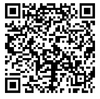 愛知県のLINE公式アカウントと友だちになり、あなたの状態を入力いただくことで、あなたの状態に合わせた、新型コロナウイルスに関する　　　　　　　　　　　　　　情報をお知らせします。登録方法は、愛知県‐LINE公式アカウント「新型コロナ対策パーソナルサポート」ページをご覧ください。（QRコード→）月日月日　　日　　日　　日　　日　　日　　日　　　日　　日　　日　　日　　日　　日　　日　　日曜日曜日土日月火水木金土日月火水木金体温起床時℃℃℃℃℃℃℃℃℃℃℃℃℃℃体温夕食後℃℃℃℃℃℃℃℃℃℃℃℃℃℃体調咳体調のどの痛み体調鼻水・鼻づまり体調吐き気・吐いた体調下痢体調だるさ体調味覚･嗅覚の変化体調その他